CİHAZIN KULLANMA TALİMATICihazın sağ alt köşesindeki sıcaklık ayar düğmesini çevirerek açınız ve °C cinsinden istediğiniz sıcaklığı ayarlayınız.Numune tabla üzerine konurken, numune yüzeyinden buharlaşan çözücüler sebebiyle, numune ile ısıtıcı tabla arasında hava yastığı oluşabilir, böylece numune tabla dışına kendiliğinden kayabilir. Böyle bir durumda gerekli, önlemleri alınız. Isıtıcı tabla ile çalışırken tablaya hiçbir yerinizle dokunmayınız. Parlayıcı, yanıcı sıvıları tabla yüzeyinden uzak tutunuz. Isıtıcı tabla ile çalışırken ve tabla yüzeyini temizlerken ısıtıcı tabla yüzeyinde çizik oluşturacak hareketler yapmayınız.İşiniz bitince, laboratuvardan çıkmadan önce ısıtıcı tablayı sıcaklık ayar düğmesini çevirerek  kapatınız.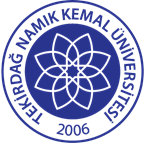 TNKÜ ÇORLU MÜHENDİSLİK FAKÜLTESİÇEVRE MÜHENDİSLİĞİ HOT PLATE CİHAZI KULLANMA TALİMATIDoküman No: EYS-TL-291TNKÜ ÇORLU MÜHENDİSLİK FAKÜLTESİÇEVRE MÜHENDİSLİĞİ HOT PLATE CİHAZI KULLANMA TALİMATIHazırlama Tarihi:13.04.2022TNKÜ ÇORLU MÜHENDİSLİK FAKÜLTESİÇEVRE MÜHENDİSLİĞİ HOT PLATE CİHAZI KULLANMA TALİMATIRevizyon Tarihi:--TNKÜ ÇORLU MÜHENDİSLİK FAKÜLTESİÇEVRE MÜHENDİSLİĞİ HOT PLATE CİHAZI KULLANMA TALİMATIRevizyon No:0TNKÜ ÇORLU MÜHENDİSLİK FAKÜLTESİÇEVRE MÜHENDİSLİĞİ HOT PLATE CİHAZI KULLANMA TALİMATIToplam Sayfa Sayısı:1Cihazın Markası/Modeli/ Taşınır Sicil NoHot Plate, ELEKTROMAGKullanım AmacıKOİ ve muhtelif su ve atıksu karakterizasyon deneylerinde ısıtıcı tabla (hot plate) olarak kullanılır.Sorumlusu	Prof. Dr. Lokman Hakan TECER (Bölüm Başkanı)Sorumlu Personel İletişim Bilgileri (e-posta, GSM)lhtecer@nku.edu.tr